Publicado en  el 23/11/2015 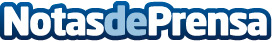 La Academia de Televisión concede los Premios Talento 2015Datos de contacto:Nota de prensa publicada en: https://www.notasdeprensa.es/la-academia-de-television-concede-los-premios_1 Categorias: Cine Televisión y Radio Premios http://www.notasdeprensa.es